Pädagogische Hochschule Wallis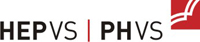 Alte Simplonstrasse 33, 3900 BrigTel. 027 606 96 50 – Fax 027 606 96 51 – brig@phvs.ch – www.phvs.chCAS-Lehrgang Schulen leitenAnmeldung für die Durchführung 2019/2020Bitte lesen Sie die Zulassungsbedingungen (Punkt 4) und füllen Sie dieses Formular am Computer aus. Senden Sie ein ausgedrucktes und unterschriebenes Exemplar zusammen mit den Beilagen an:Pädagogische Hochschule WallisCAS Schulen leiten Wallisz. H. Efrem KuonenAlte Simplonstrasse 333900 BrigName			     Name/Vorname der 
Schuldirektion			     Strasse			     PLZ/Ort			     CAS-Kosten je Teilnehmenden: CHF 10‘500Der Kanton übernimmt für die Mitglieder der Schuldirektionen, die diese Funktion aktiv ausüben, 50% der Lehrgangskosten (die restlichen 50% sind zu Lasten der jeweiligen Gemeinde), für jene der kantonalen allgemeinen Mittelschule die gesamten Lehrgangskosten.Schuldirektionsmitglieder, die ihre Funktion nach Abschluss der Ausbildung nicht während mindestens drei Jahren ausüben, müssen den Kantonsbeitrag wie folgt zurückerstatten:im 1. Jahr nach Abschluss der Ausbildung: 100%;im 2. Jahr nach Abschluss der Ausbildung: 2/3 des Betrages;im 3. Jahr nach Abschluss der Ausbildung: 1/3 des Betrages.Schweizerisch anerkanntes Lehrdiplom oder eine gleichwertige AusbildungMindestens zwei Jahre Berufserfahrung im Umfang von durchschnittlich mindestens 20 Prozent Beschäftigungsgrad pro Jahr nach Erhalt des Lehrdiploms oder nach Abschluss einer gleichwertigen AusbildungEine Schulleitungstätigkeit, eine andere Leitungstätigkeit innerhalb der Schule oder ein einschlägiges Praxisfeld während der Weiterbildung.Beachten Sie nachfolgende Zahlungsmodalitäten der PH-VS:Die Gebühren sind in Tranchen zu erstatten gemäss der Rechnungstellung durch die PH-VS. Eine Tranche ist vor Beginn des Weiterbildungslehrgangs zu bezahlen.Melden sich Studierende zwischen der Aufnahmebestätigung und dem Beginn des Weiterbildungslehrgangs ab, so gilt folgende Regelung:Kann vor Beginn des Weiterbildungslehrgangs eine Ersatzteilnehmerin oder ein Ersatzteilnehmer gefunden werden, so werden allenfalls bereits bezahlte Gebühren rückerstattet. Es wird eine Bearbeitungsgebühr von 100 Franken erhoben bzw. zurückbehalten,Kann der frei werdende Studienplatz nicht anderweitig besetzt werden, sind grundsätzlich die ganzen Gebühren geschuldet.Beim Vorliegen wichtiger Gründe entscheidet die Direktion der PH-VS auf Gesuch der oder des Studierenden hin über einen allfälligen Teilerlass der Gebühren bei Abbruch des Studiums.Die folgenden Beilagen sind der Anmeldung verbindlich beizulegen.	Kopie Ihres Lehrdiploms	Anstellungsverfügung (für Personen mit Schulleitungsfunktion) oder Bestätigung durch vorgesetzte Stelle über anderweitige Leitungsfunktion oder einschlägiges Praxisfeld	Motivationsschreiben (damit wir Ihre individuelle Ausgangslage besser kennenlernen)Nach Eingang Ihrer Anmeldung erhalten Sie eine Eingangsbestätigung per E-Mail. Anschliessend werden Ihre Anmeldeunterlagen geprüft. Sie erhalten eine schriftliche Mitteilung, ob Sie in den CAS-Lehrgang aufgenommen werden können, spätestens bis am Ende Mai 2019.Beachten Sie, dass die Anzahl Studienplätze beschränkt ist. Übersteigt die Zahl der Anmeldungen die zur Verfügung stehenden Plätze, bestimmt die Direktion über Ihre Teilnahme.Ich melde mich zum CAS-Lehrgang Schulen leiten Wallis an. Ich habe die entsprechenden Zahlungs- und Annullationsbedingungen zur Kenntnis genommen und bestätige mit meiner Unterschrift die Richtigkeit der oben aufgeführten Angaben. Ich verpflichte mich, die Studienleitung oder die Administration zu informieren, sollten sich vor Beginn oder während des Lehrgangs meine Angaben in dieser Anmeldung (z.B. Anstellung, Adresse, Funktion) ändern.Datum:	Unterschrift:PERSÖNLICHE ANGABENPERSÖNLICHE ANGABENPERSÖNLICHE ANGABENPERSÖNLICHE ANGABENName				     Name				     Name				     Name				     Vorname			     Vorname			     Vorname			     Vorname			     Strasse				     Strasse				     Strasse				     Strasse				     PLZ/Ort				     PLZ/Ort				     PLZ/Ort				     PLZ/Ort				     Mobile				     Mobile				     Mobile				     Mobile				     E-Mail				     E-Mail				     E-Mail				     E-Mail				     Geburtsdatum			     Geburtsdatum			     Geburtsdatum			     Geburtsdatum			     Heimatort			     Heimatort			     Heimatort			     Heimatort			     Abschluss Lehrdiplom als		     Abschluss Lehrdiplom als		     Abschlussjahr      Abschlussjahr      Weitere Abschlüsse, Diplome	     Weitere Abschlüsse, Diplome	     Abschlussjahr      Abschlussjahr      Abschlussjahr      Anzahl Jahre Lehrtätigkeit	     Anzahl Jahre Lehrtätigkeit	     Anzahl Jahre Lehrtätigkeit	     Anzahl Jahre Lehrtätigkeit	     Anstellungsverhältnis (Pensum, befristet/unbefristet)Aktuelle Schulstufe		     Aktuelle Schulstufe		     Funktion in der Schule		SchuldirektionFunktion in der Schule		SchuldirektionSeit: Seit: (in Zusammenhang mit		Andere Leitungsfunktion(in Zusammenhang mit		Andere LeitungsfunktionSeit: Seit: dem Lehrgang stehend)		Einschlägiges Praxisfelddem Lehrgang stehend)		Einschlägiges PraxisfeldSeit: Seit: 					(während der Weiterbildung)					(während der Weiterbildung)